ПЛАН ДІЙ З ПРОТИДІЇ БУЛІНГУ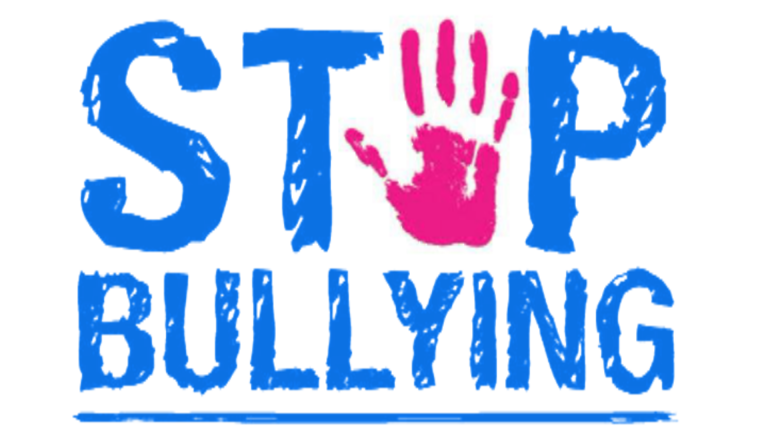 Положення про антибулінгову політику закладуПРАВИЛА  ПОВЕДІНКИ  УЧНІВ  Михайлюківської гімназіїПлан заходів спрямованих на запобігання та протидію булінгу (цькуванню)Порядок реагування на доведені випадки булінгу (цькуванню)Процедура подання учасниками освітнього процесу заяв про випадки булінгу (цькування)Закон України “Про внесення змін до деяких законодавчих актів України щодо протидії булінгу (цькуванню)” від 18.12.2018 р. № 2657-VІІІРекомендації для закладів освіти щодо застосування норм Закону України “Про внесення змін до деяких законодавчих актів України щодо протидії булінгу (цькуванню)” від 18 грудня 2018 р. № 2657-VІІІНормативна правова базаЗакону України «Про запобігання та протидію домашньому насильству» 2018, № 5, ст.35https://zakon.rada.gov.ua/laws/show/2229-19#TextПостанова  Кабінету міністрів України від 22 серпня 2018 року №658 “Про затвердження порядку взаємодії  суб’єктів, що здійснюють заходи у сфері запобігання та протидії домашньому насильству і  насильству за ознакою статі”https://zakon.rada.gov.ua/laws/show/658-2018-%D0%BF#TextЛист Міністерства освіти  і науки України від 18.05.2018 № 1/11-5480 “Методичні рекомендації щодо запобігання та протидії насильству”https://drive.google.com/file/d/1h6QU0jUQkuIFs6jq3FIg98u5G7Pjmnja/viewНаказ Міністерства освіти і науки України  № 1047 від 02.10.2018 “Про затвердження Методичних рекомендацій щодо виявлення, реагування на випадки домашнього насильства і взаємодії педагогічних працівників із іншими органами та службами”http://osvita.ua/legislation/Ser_osv/62105/